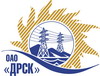 Открытое Акционерное Общество«Дальневосточная распределительная сетевая  компания»ПРОТОКОЛ № 242/Пр-Рзаседания Закупочной комиссии рассмотрения предложений по открытому запросу предложения на право заключения договора «Межевание земельных участков и установление границ охранных зон под объектами КТП, ВЛ-6/0,4 кВ, введенных в эксплуатацию в рамках программы по технологическому присоединению» для нужд филиала ОАО «ДРСК» «Южно-Якутские электрические сети»(закупка №945 р. 9 ГКПЗ 2015)Закупка проводится на основании указания ОАО «ДРСК» от  30.01.2015 г. № 11.Плановая стоимость закупки: 1 550 000,00 руб. без НДС.ПРИСУТСТВОВАЛИ: члены постоянно действующей Закупочной комиссии 2-го уровня.ВОПРОСЫ, ВЫНОСИМЫЕ НА РАССМОТРЕНИЕ ЗАКУПОЧНОЙ КОМИССИИ: О рассмотрении результатов оценки предложений Участников О признании предложений соответствующими условиям запроса предложений О признании предложения ФГУП «РОСТЕХИНВЕНТАРИЗАЦИЯ-ФЕДЕРАЛЬНОЕ БТИ» не соответствующее условиям запроса предложения О предварительной ранжировке предложенийО проведении переторжкиВОПРОС №1 «О рассмотрении результатов оценки предложений Участников»ОТМЕТИЛИ:Извещение о проведении запроса предложений опубликовано на сайте в информационно-телекоммуникационной сети «Интернет» www.zakupki.gov.ru от 10.02.2015 г. № 31501973115Процедура вскрытия конвертов с предложениями участников запроса предложений проводилась 10.02.2015 г. в 10:15 час. местного времени по адресу: г. Благовещенск, ул. Шевченко, 28, каб. 244.Планируемая стоимость закупки в ГКПЗ составляет: 1 550 000,00 руб. без учета НДС. До момента окончания срока подачи предложений Участниками запроса предложений были поданы 8 (восемь) предложений:Члены закупочной комиссии, специалисты Организатора запроса предложений и эксперты изучили поступившие предложения участников. Результаты экспертной оценки предложений Участников отражены в сводном экспертном заключении.ВОПРОС №2 «О признании предложений соответствующими условиям запроса предложений»ОТМЕТИЛИ:Предлагается признать предложения ОАО «Сахагипрозем» (677010 РС(Я), г. Якутск, ул. Я. Потапова 4 «А»,  ООО НБКИ «Земля и недвижимость» (678960, РС (Якутия), г. Нерюнгри, ул. Ленина, д.1/2), ГУП Республики Саха (Якутия) «Республиканский центр технического учета и технической инвентаризации» (677000, РС (Якутия) г. Якутск, ул. Аммосова, 8), ООО «Сахаинжиринг» (РФ, РС (Якутия), г. Якутск, ул. Октябрьская, 20/1Б, офис 2), ООО «Геостройпроект» (РС (Якутия) г. Якутск, ул. Крупской, 43/1), ОАО «ЯАГП» (677980, РС (Якутия), г. Якутск, ул. Короленко, д.2), ООО «Геостройпроект» (675000, РФ, Амурская область, г. Благовещенск, ул. Шевченко, 20)  удовлетворяющим по существу условиям запроса предложений и принять их к дальнейшему рассмотрению.ВОПРОС №3  «О признании предложения ФГУП «РОСТЕХИНВЕНТАРИЗАЦИЯ-ФЕДЕРАЛЬНОЕ БТИ» не соответствующее условиям запроса предложения»ОТМЕТИЛИ:Предложение ФГУП «РОСТЕХИНВЕНТАРИЗАЦИЯ-ФЕДЕРАЛЬНОЕ БТИ» (119415 г. Москва, проспект Вернадского, 37, к.2) содержит достаточную для отклонения причину, заключающуюся в несоответствии предложения требованиям Закупочной документации, а именно:  требованиям п. 4.2.21 Закупочной документации – участник привлекает субподрядную организацию.Предлагается отклонить данные предложения  от дальнейшего рассмотрения.ВОПРОС №4  «О предварительной ранжировке предложений»ОТМЕТИЛИ:В соответствии с требованиями и условиями, предусмотренными извещением о проведении запроса предложений и закупочной документацией, предлагается предварительно ранжировать предложения следующим образом: ВОПРОС № 5 «О проведении переторжки»ОТМЕТИЛИ:Учитывая результаты экспертизы предложений Участников, Закупочная комиссия полагает целесообразным проведение переторжки.РЕШИЛИ:По вопросу № 11. Признать объем полученной информации достаточным для принятия решения. Утвердить цены, полученные на процедуре вскрытия конвертов с предложениями участников запроса предложений:По вопросу № 21. Признать предложения ОАО «Сахагипрозем» (677010 РС(Я), г. Якутск, ул. Я. Потапова 4 «А»,  ООО НБКИ «Земля и недвижимость» (678960, РС (Якутия), г. Нерюнгри, ул. Ленина, д.1/2), ГУП Республики Саха (Якутия) «Республиканский центр технического учета и технической инвентаризации» (677000, РС (Якутия) г. Якутск, ул. Аммосова, 8), ООО «Сахаинжиринг» (РФ, РС (Якутия), г. Якутск, ул. Октябрьская, 20/1Б, офис 2), ООО «Геостройпроект» (РС (Якутия) г. Якутск, ул. Крупской, 43/1), ОАО «ЯАГП» (677980, РС (Якутия), г. Якутск, ул. Короленко, д.2), ООО «Геостройпроект» (675000, РФ, Амурская область, г. Благовещенск, ул. Шевченко, 20)  соответствующими условиям запроса предложений и принять их к дальнейшему рассмотрению.По вопросу № 31. Отклонить предложение Участника ФГУП «РОСТЕХИНВЕНТАРИЗАЦИЯ-ФЕДЕРАЛЬНОЕ БТИ» (119415 г. Москва, проспект Вернадского, 37, к.2),  поскольку выявленное несоответствие является существенным и достаточным для отклонения заявки от дальнейшего участия в Закупочной процедуре.По вопросу № 41. Утвердить предварительную ранжировку предложений:По вопросу № 51. Провести переторжку.1.1 Пригласить к участию в переторжке следующих участников: ООО «Геостройпроект» (675000, РФ, Амурская область, г. Благовещенск, ул. Шевченко, 20), ООО НБКИ «Земля и недвижимость» (678960, РС (Якутия), г. Нерюнгри, ул. Ленина, д.1/2), ОАО «ЯАГП» (677980, РС (Якутия), г. Якутск, ул. Короленко, д.2), ГУП Республики Саха (Якутия) «Республиканский центр технического учета и технической инвентаризации» (677000, РС (Якутия) г. Якутск, ул. Аммосова, 8), ООО «Сахаинжиринг» (РФ, РС (Якутия), г. Якутск, ул. Октябрьская, 20/1Б, офис 2), ОАО «Сахагипрозем» (677010 РС(Я), г. Якутск, ул. Я. Потапова 4 «А», ООО «Геостройпроект» (РС (Якутия) г. Якутск, ул. Крупской, 43/1).1.2  Определить форму переторжки: заочная;1.3 Назначить переторжку на 03.03.2015 г. до 14:00 час. (местного времени); 1.4 Место проведения переторжки: 675000 г. Благовещенск, ул. Шевченко, 28 каб. 2441.5 Техническому секретарю Закупочной комиссии уведомить участников, приглашенных к участию в переторжке, о принятом комиссией решении.г. Благовещенск«27» февраля  2015г.№п/пНаименование Участника закупки и его адресЦена предложения на участие в закупке без НДС, руб.1ОАО «Сахагипрозем» (677010 РС(Я), г. Якутск, ул. Я. Потапова 4 «А»1 503 117,00 руб.  без НДС2ООО НБКИ «Земля и недвижимость» (678960, РС (Якутия), г. Нерюнгри, ул. Ленина, д.1/2)1 100 000,00 руб.  без НДС3ГУП Республики Саха (Якутия) «Республиканский центр технического учета и технической инвентаризации» (677000, РС (Якутия) г. Якутск, ул. Аммосова, 8)1 345 321,66 руб.  без НДС 4ООО «Сахаинжиринг» (РФ, РС (Якутия), г. Якутск, ул. Октябрьская, 20/1Б, офис 2)1 472 500,00 руб. без НДС5ООО «Геостройпроект» (РС (Якутия) г. Якутск, ул. Крупской, 43/1)1 200 000,00 руб. без НДС6ОАО «ЯАГП» (677980, РС (Якутия), г. Якутск, ул. Короленко, д.2)1 200 000,00 руб. без НДС7ООО «Геостройпроект» (675000, РФ, Амурская область, г. Благовещенск, ул. Шевченко, 20)890 000,00 руб. без НДС8ФГУП «РОСТЕХИНВЕНТАРИЗАЦИЯ-ФЕДЕРАЛЬНОЕ БТИ» (119415 г. Москва, проспект Вернадского, 37, к.2)1 362 900,00 руб. без НДСМесто в предварительной ранжировкеНаименование участника и его адресЦена предложения на участие в закупке без НДС, руб.Балл по неценовой предпочтительности1 местоООО «Геостройпроект» (675000, РФ, Амурская область, г. Благовещенск, ул. Шевченко, 20)890 000,00 3,002 местоООО НБКИ «Земля и недвижимость» (678960, РС (Якутия), г. Нерюнгри, ул. Ленина, д.1/2)1 100 000,00 3,003 местоОАО «ЯАГП» (677980, РС (Якутия), г. Якутск, ул. Короленко, д.2)1 200 000,00 3,004 местоГУП Республики Саха (Якутия) «Республиканский центр технического учета и технической инвентаризации» (677000, РС (Якутия) г. Якутск, ул. Аммосова, 8)1 345 321,66 3,005 местоООО «Сахаинжиринг» (РФ, РС (Якутия), г. Якутск, ул. Октябрьская, 20/1Б, офис 2)1 472 500,00 3,006 местоОАО «Сахагипрозем» (677010 РС(Я), г. Якутск, ул. Я. Потапова 4 «А»1 503 117,00 3,007 местоООО «Геостройпроект» (РС (Якутия) г. Якутск, ул. Крупской, 43/1)1 200 000,00 1,5№п/пНаименование Участника закупки и его адресЦена предложения на участие в закупке без НДС, руб.1ОАО «Сахагипрозем» (677010 РС(Я), г. Якутск, ул. Я. Потапова 4 «А»1 503 117,00 руб.  без НДС2ООО НБКИ «Земля и недвижимость» (678960, РС (Якутия), г. Нерюнгри, ул. Ленина, д.1/2)1 100 000,00 руб.  без НДС3ГУП Республики Саха (Якутия) «Республиканский центр технического учета и технической инвентаризации» (677000, РС (Якутия) г. Якутск, ул. Аммосова, 8)1 345 321,66 руб.  без НДС 4ООО «Сахаинжиринг» (РФ, РС (Якутия), г. Якутск, ул. Октябрьская, 20/1Б, офис 2)1 472 500,00 руб. без НДС5ООО «Геостройпроект» (РС (Якутия) г. Якутск, ул. Крупской, 43/1)1 200 000,00 руб. без НДС6ОАО «ЯАГП» (677980, РС (Якутия), г. Якутск, ул. Короленко, д.2)1 200 000,00 руб. без НДС7ООО «Геостройпроект» (675000, РФ, Амурская область, г. Благовещенск, ул. Шевченко, 20)890 000,00 руб. без НДС8ФГУП «РОСТЕХИНВЕНТАРИЗАЦИЯ-ФЕДЕРАЛЬНОЕ БТИ» (119415 г. Москва, проспект Вернадского, 37, к.2)1 362 900,00 руб. без НДС1 местоООО «Геостройпроект» (675000, РФ, Амурская область, г. Благовещенск, ул. Шевченко, 20)2 местоООО НБКИ «Земля и недвижимость» (678960, РС (Якутия), г. Нерюнгри, ул. Ленина, д.1/2)3 местоОАО «ЯАГП» (677980, РС (Якутия), г. Якутск, ул. Короленко, д.2)4 местоГУП Республики Саха (Якутия) «Республиканский центр технического учета и технической инвентаризации» (677000, РС (Якутия) г. Якутск, ул. Аммосова, 8)5 местоООО «Сахаинжиринг» (РФ, РС (Якутия), г. Якутск, ул. Октябрьская, 20/1Б, офис 2)6 местоОАО «Сахагипрозем» (677010 РС(Я), г. Якутск, ул. Я. Потапова 4 «А»7 местоООО «Геостройпроект» (РС (Якутия) г. Якутск, ул. Крупской, 43/1)Ответственный секретарь Закупочной комиссии 2 уровня ОАО «ДРСК»____________________О.А. МоторинаТехнический секретарь Закупочной комиссии 2 уровня ОАО «ДРСК»____________________    Т.В. Коротаева